齐鲁工业大学校园招聘系统使用说明注册云就业平台：打开学校就业网http://www.qlu.edu.cn，点击单位注册。步骤一：填写单位注册信息、认证资料；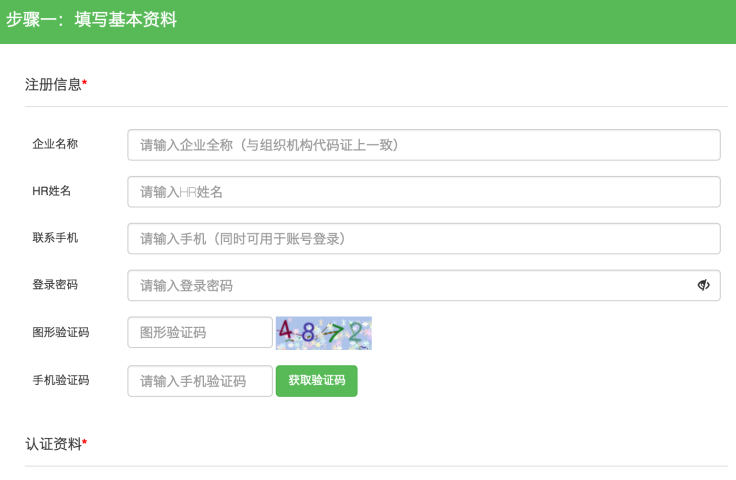 步骤二：微信关注“云校招企业服务平台”，并扫码绑定微信。请公司务必绑定微信，相关的通知信息会通过“云校招企业服务平台”发送。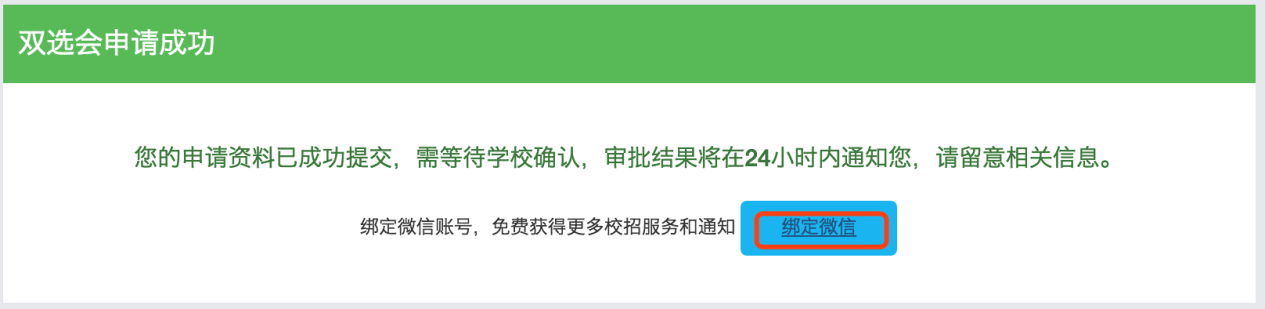 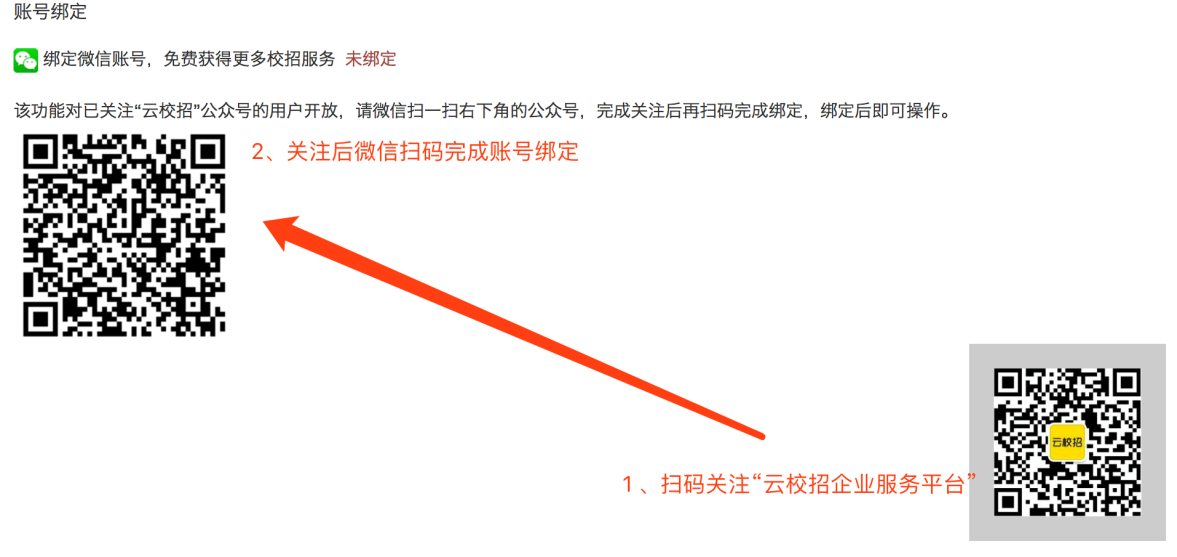 二个步骤完成后，即申请成功，如需加快审核，请致电学校就业处。审核通过以后，可通过微信查看审核结果单位资质审核通知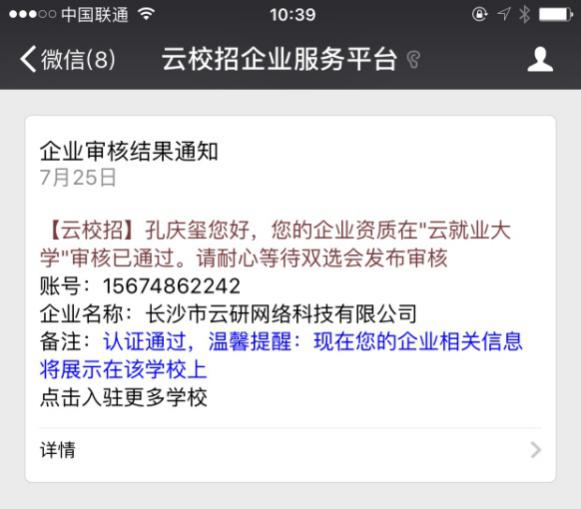 同时，在云就业平台首页也会出现审核结果通知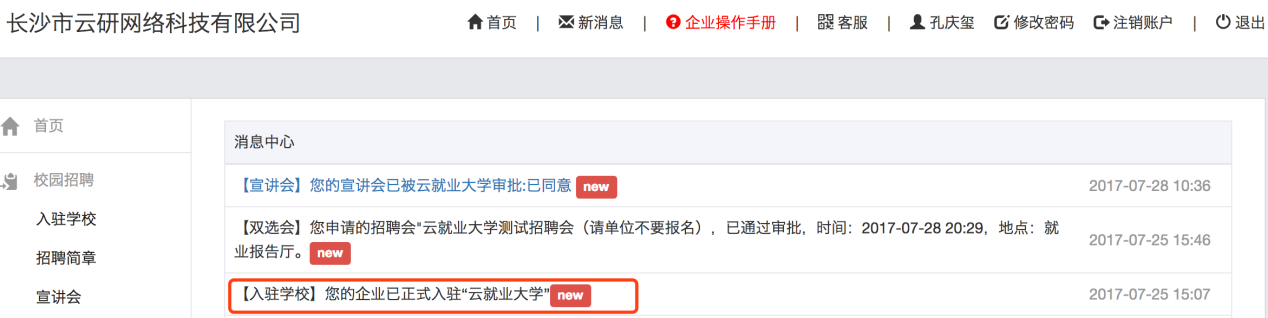 二、申请双选会打开学校就业网（http://www.qlu.edu.cn），点击单位登录。输入账号，密码后点击登录。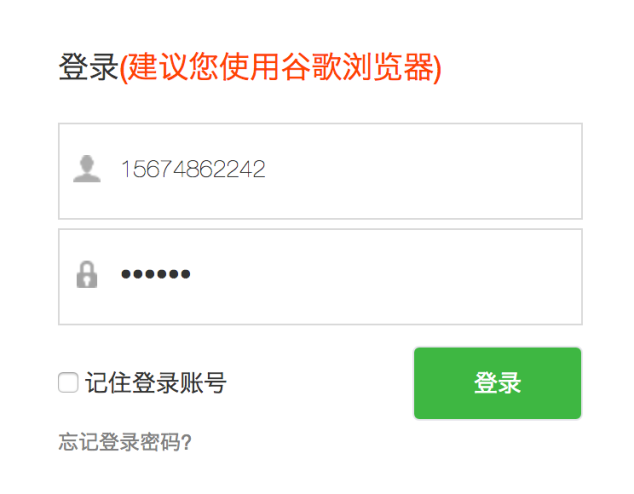 在双选会中选择“双选会”并点击“报名”。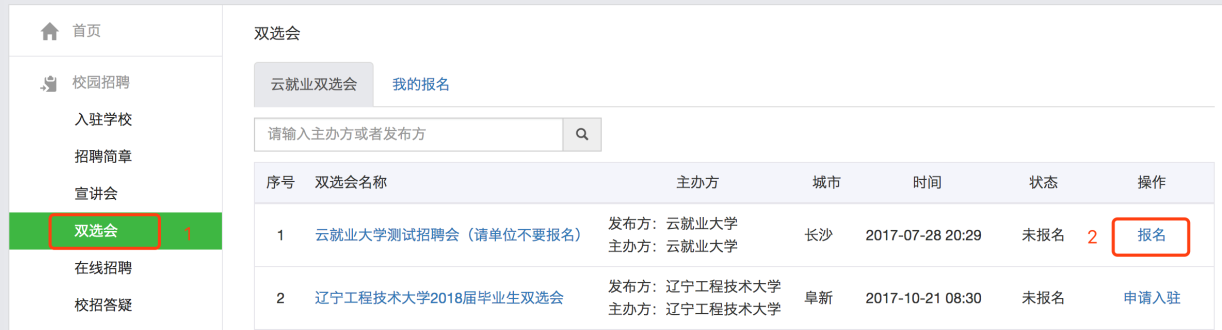 填写完相关信息并提交等待学校审核（由于报名双选会公司较多，若长时间未审核请耐心等待）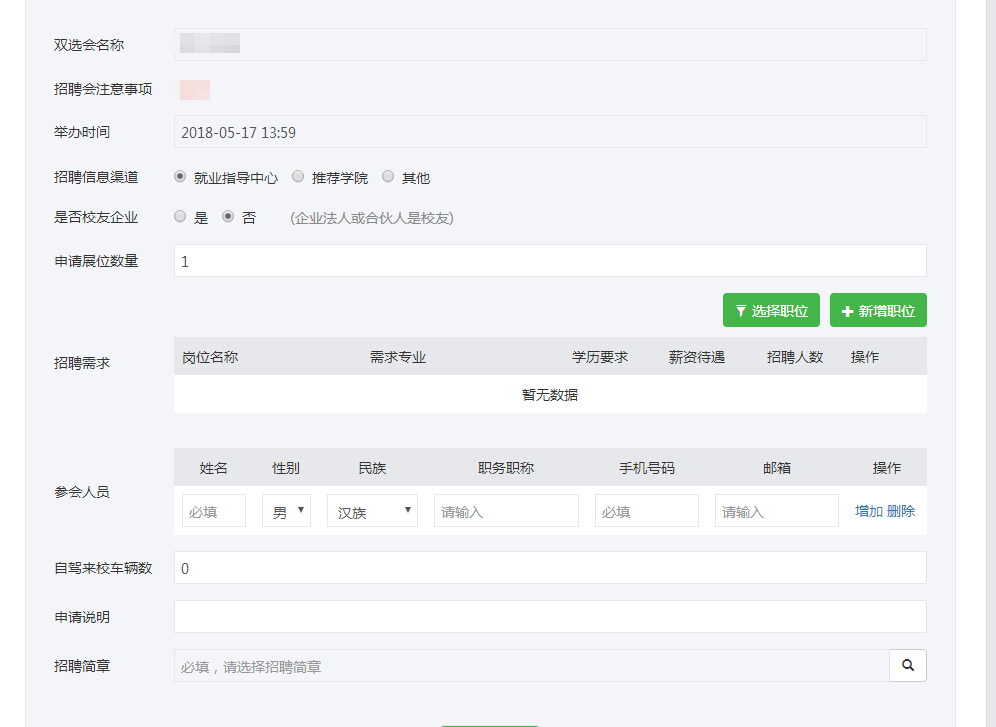 报名成功后，请按以下要求上传电子回执。1.登录单位后台，点击“双选会”→“我的报名”。2.在后台点击 “下载回执”并打印，填写盖章后拍照点击“上传回执”上传。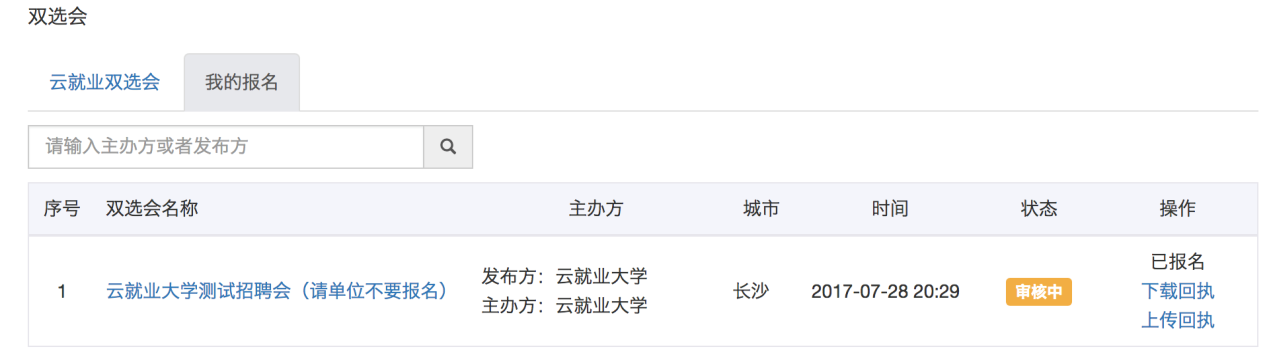 报名成功后，审核结果通过绑定的微信平台查看双选会审核通知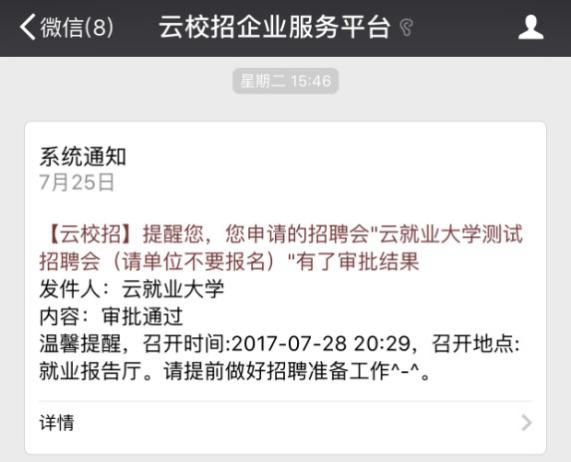 同时，在云就业平台首页也会出现审核结果通知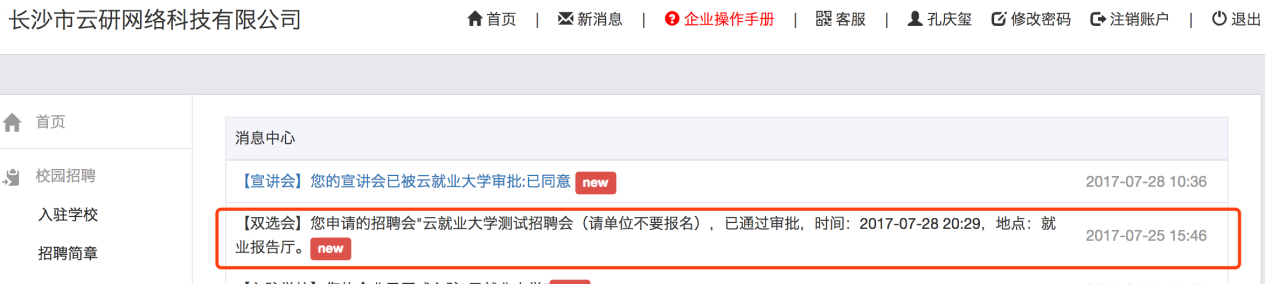 单位入场签到（1）单位获取入场券双选会单位审核通过后，在公众号“云校招企业服务平台”会收到双选会审核结果通知，点击详情进入，截取入场券；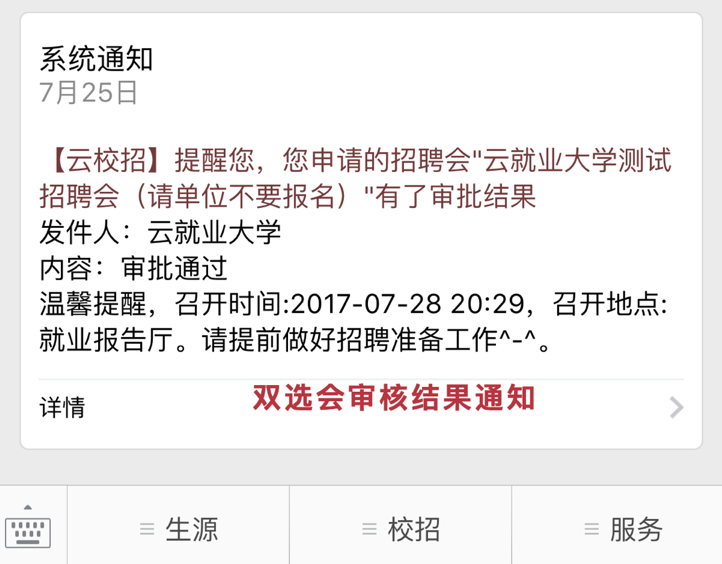 （2）凭票扫码入场 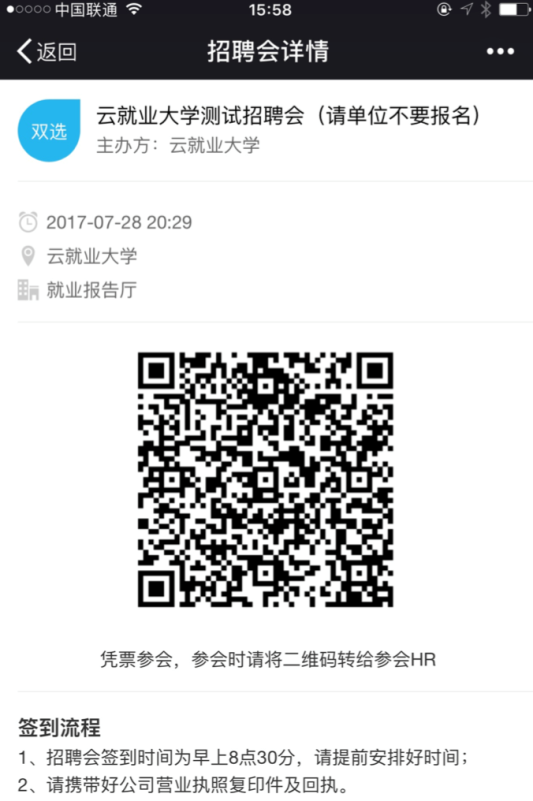 2、申请线上招聘打开学校就业网（http://www.qlu.edu.cn），点击单位登录。输入账号，密码后点击登录。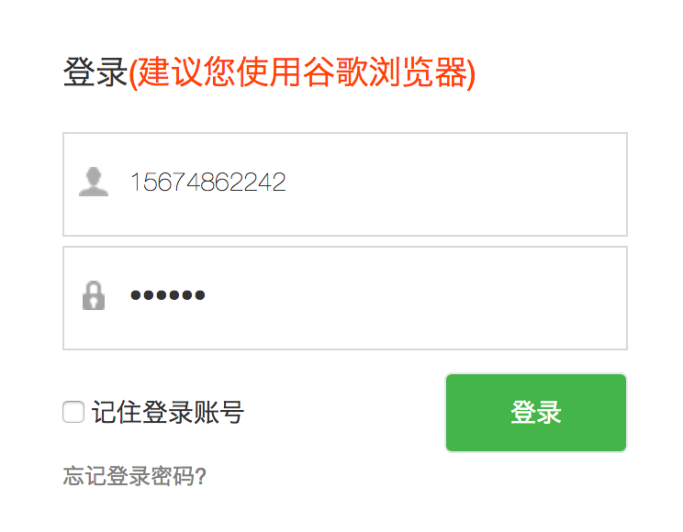 在在线招聘中点击“新增”。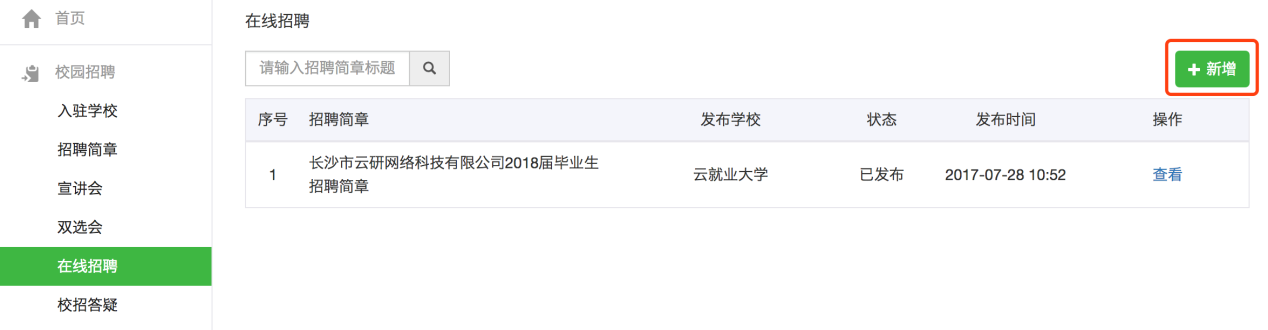 如想进行应届生招聘请选择正式招聘，想进行实习生招聘请选择实习招聘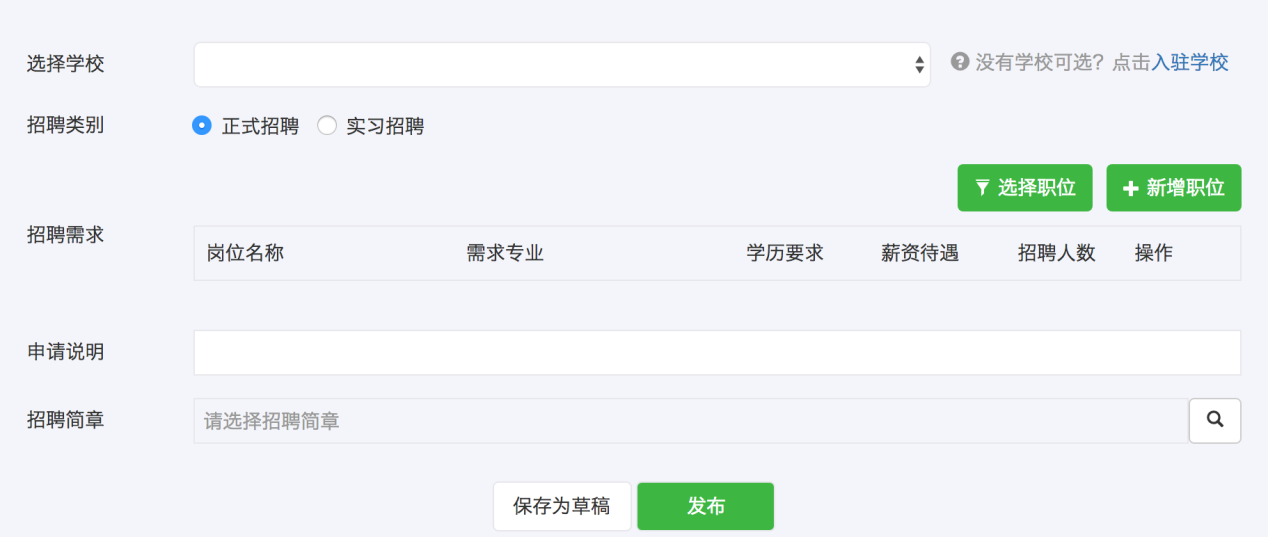 填写完相关信息即报名成功。在线招聘审核通知同时，在云就业平台首页也会出现审核结果通知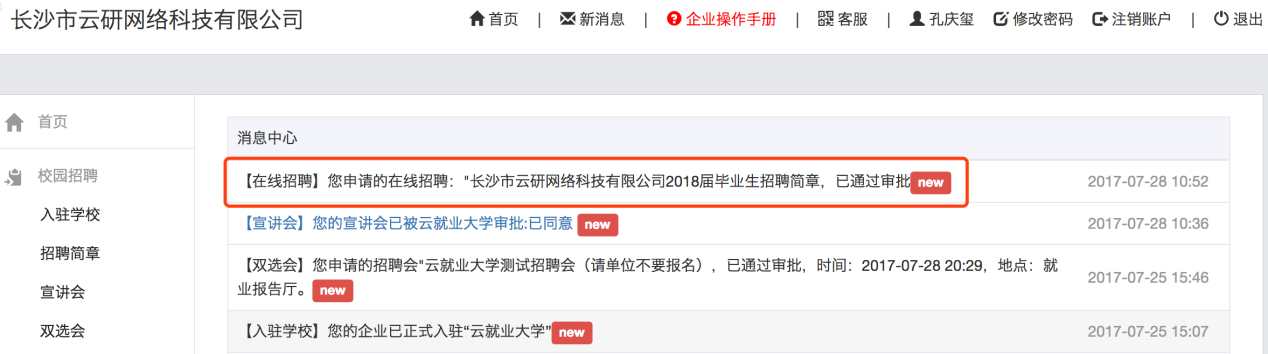 齐鲁工业大学就业指导中心  电话：0531-89631038  咨询QQ：3314486702用人单位如想与学院联系，可参考以下联系方式：学院机械与汽车工程学院办公地点：3号教学楼A213就业联系人：常琛联系电话：0531-89631133邮箱：jx89631133@163.com电子信息工程学院办公地点：3号教学楼B306就业联系人：刘文龙联系电话：13605312322邮箱：441984103@qq.com电气工程与自动化学院办公地点：3号教学楼B211就业联系人：张东华联系电话：0531-89631159邮箱：zdh@qlu.edu.cn轻工科学与工程学院办公地点：29号公寓楼218就业联系人：刘君联系电话：0531-89631193邮箱：jun_dongli@163.com生物工程学院办公地点：1号教学楼A219就业联系人：刘亚联系电话：0531-89631165邮箱：47106536@qq.com食品科学与工程学院办公地点：1号教学楼B203就业联系人：韩仲秋联系电话：0531-89631173邮箱：632828173@qq.com环境科学与工程学院办公地点：29号楼136就业联系人：吕磊联系电话：0531-89631165邮箱：hjxycjy@163.com生物基材料与绿色造纸国家重点实验室办公地点:29号楼228就业联系人:郝昭程联系电话:0531-89631887邮箱:1064531259@qq.com管理学院办公地点：文科楼506就业联系人：亓艺联系电话：0531-89631179邮箱：277191987@qq.com艺术设计学院办公地点：文科楼233就业联系人：张银凤联系电话：0531-89631189邮箱：809007777@qq.com体育与文化产业学院办公地点：文科楼270就业联系人：王荣雪联系电话：0531-89631361邮箱：824264325@qq.com化学与化工学院办公地点：1号教学楼B317就业联系人：周长远联系电话：0531-89631209邮箱：3212681081@qq.com材料科学与工程学院办公地点：29号楼208就业联系人：姚彬联系电话：0531-89631228邮箱：yaobin890906@163.com计算机科学与技术学院办公地点：3号教学楼A404就业联系人：陈德坤联系电话：0531-89631255邮箱：827606485@qq.com马克思主义学院办公地点：文科楼308就业联系人：孙艳联系电话：0531-89631894手机18353108726邮箱：67248401@qq.com政法学院办公地点：文科楼516就业联系人：官瑞祥联系电话：0531-89631329；邮箱：191088523@qq.com外国语学院办公地点：文科楼204就业联系人：孙立芹联系电话：053189631262数学与统计学院办公地点：3号教学楼C311就业联系人：刘泽东联系电话：0531-89631270邮箱：shuxuejiuye@qlu.edu.cn光电工程国际化学院办公地点：文科楼460就业联系人：郭玉晶联系电话：0531-89631849邮箱：guoyj@qlu.edu.cn金融学院办公地点：4号教学楼329就业联系人：昝瑛瑛联系电话：0531-89631798邮箱：422917264@qq.com菏泽校区办公地点：综合楼208就业联系人：唐丽锦联系电话：0530-7389655邮箱：hzjcyfwd@163.com